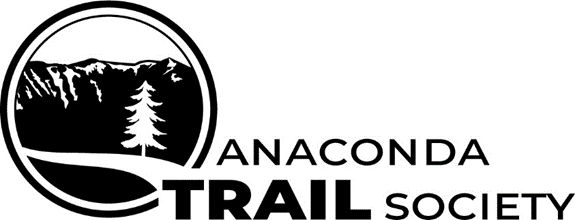 TRAIL ANGEL LISTLISA HLAVATY						406-491-2672ROBIN &							406-559-6262DAVID MCKERNAN					406-560-6588TEAH								406-560-3089EG LEIPHEIMER						406-560-5256LYDIA								406-560-2425RUSS HANSON						623-229-0210MARY SPANGLER					406-593-5934(DRY COTTONWOOD-CAMPING AVAILABLE IN HER YARD)JORDAN WILSON					336-870-3336